Fecha: 26 de agosto de 2013Boletín de prensa Nº 811ALCALDE INVITA A SER PRUDENTES Y MANTENER LA CALMAEl alcalde Harold Guerrero López, manifestó a la comunidad, que los diálogos en las mesas instaladas por el Gobierno Nacional marchan por buen camino. “Esperamos tener soluciones definitivas muy pronto”, indicó el mandatario quien agregó que la Alcaldía de Pasto apoya la justa reclamación de todos los sectores; agropecuarios y sociales que participarán en el paro y solicitó respeto hacia aquellos ciudadanos no participantes en esta movilización.“El llamado a la comunidad en general es a mantener la calma, no generar desinformación, las actividades escolares y comerciales deben seguir de forma normal, el sector de la vía a Catambuco tiene presencia de manifestantes, a quienes les pedimos no continuar con el bloqueo y evitar enfrentamientos innecesarios, debido a que los acuerdos se estarán comunicando a través de los medios institucionales, el paro busca soluciones para diferentes sectores y las mesas están realizando este trabajo”, precisó el alcalde de Pasto. Guerrero López indicó además que los bloqueos generan afectación a los más pobres impedir el transporte y el suministro de alimentos no genera soluciones.REPORTAN DESABASTECIMIENTO EN PLAZAS DE MERCADOUn desabastecimiento del 75% se registra en las diferentes plazas de mercado de la ciudad, informó el director de Plazas de Mercado, Germán Gómez Solarte quien indicó que pese al paro nacional agrario, los comerciantes continúan atendiendo. Entre los alimentos que registran un incremento de su precio, se encuentran la papa que pasó de 40 mil a 90 mil pesos la carga, así mismo, la papa amarilla que estaba en 35 mil, subió a 70 mil pesos la carga. Sin embargo hay otros productos que por su provisión oportuna redujeron su valor, es el caso de la habichuela, pepino y zanahoria. El funcionario señaló que para el caso de los vehículos que transportan ganado mayor, en un día normal entraban a la ciudad un promedio de 100 carros, este lunes 26 de agosto solo llegaron 12. Para los automotores conocidos como ‘piago’ que transportan ganado menor como el porcino, lograron entrar 5 y un día habitual llegan 40. “De continuar la situación, empezaríamos a tener un desabastecimiento cárnico”, dijo el director.Cerca de 2.624 comerciantes registrados en el mercado El Potrerillo y 2.000 personas que trabajan de manera indirecta en esta central de abastos, se han visto perjudicadas con el paro agrario, al igual que los 700 trabajadores de la plaza el Tejar, 180 en los Dos Puentes y 100 en el mercado dominical de Anganoy. Finalmente el funcionario recalcó el apoyo a los sectores que participan en el paro agrario sin embargo hizo un llamado para que desbloquen las vías y permitan la libre movilidad de los sectores y ciudadanos que no están interviniendo en la movilización para no afectar el diario vivir de los comerciantes de las diferentes plazas de mercado.Contacto: Director de Plazas de Mercado, Germán Gómez Solarte. Celular: 3187304453“LA PROTESTA ES LEGITIMA, PERO LA VIOLENCIA NO”: SECRETARIO DE GOBIERNOUn nuevo llamado a los campesinos que participan en el paro agrario a las afueras de Pasto, hizo el secretario de Gobierno, Gustavo Núñez Guerrero, para que eviten la confrontación con la Fuerza Pública y cierren el paso a los violentos que intentan infiltrar este movimiento social.Según el funcionario, la comunidad no debe permitir que personas inescrupulosas quieran incitarlos a la violencia, pues la protesta es legítima y la Administración Municipal respeta y respalda este derecho, dijo Núñez que pidió a los dirigentes del paro que la jornada se mantenga pacífica. Núñez Guerrero, reportó una disminución en el servicio de transporte público y advirtió que la Fuerza Pública estará atenta a cualquier alteración del orden público y dijo que los habitantes deben estar pendientes solo a comunicados oficiales que emita la Alcaldía de Pasto o las autoridades legalmente establecidas. El titular de ese despacho desestimó los mensajes que circulan en las redes sociales y dijo que esto obedece a desinformaciones que solo quieren provocar pánico entre la comunidad.Contacto: Secretario de Gobierno, Gustavo Núñez Guerrero. Celular: 3206886274GERENTE DE CIUDAD SORPRESA PIDE RESPETO PARA SERVICIO DE TRANSPORTE URBANOEl Gerente de la Unión Temporal Ciudad Sorpresa, Jorge Mesías solicitó a las personas que participan del paro agrario, respetar la prestación del servicio de transporte urbano tipo bus, debido a que algunos conductores han sido agredidos físicamente, al igual que los daños registrados en unos vehículos. El representante de las empresas de transporte urbano, hizo un llamado a la prudencia con el fin de continuar con el servicio que tiene como propósito servir a los sectores más vulnerables de Pasto y a los ciudadanos que carecen de vehículo propio. Así mismo, rechazó las informaciones sobre amenazas de destruir buses que cumplen el servicio en la zona sub urbana de la ciudad. Por su parte, el Secretario de Tránsito, Guillermo Villota Gómez, informó que en sectores como Torobajo y San Fernando se han presentado incidentes contra el transporte público, e hizo un llamado respetuoso a la comunidad que lidera la protesta social agraria, para evitar todo tipo de agresión en contra de las empresas que prestan este tipo de servicio y de las personas que se movilizan en ellos.Contacto: Secretario de Tránsito y Transporte, Guillermo Villota Gómez. Celular: 3175010861ALGUNAS INSTITUCIONES EDUCATIVAS RURALES REPORTAN DIFICULTADES EN SUS ACTIVIDADES El Secretario de Educación, Jaime Guerrero Vinueza, manifestó que desde la semana pasada se vienen presentando inconvenientes para que los estudiantes asistan a clases en algunas instituciones educativas rurales debido al paro agrario. El funcionario indicó que pese a los problemas, los docentes de estos sectores deben hacer presencia en sus lugares de trabajo en la medida de sus posibilidades. Un 80% de los establecimientos de los corregimientos, no están laborando por la dificultad en el paso de las vías, en el sector urbano hay normalidad en el 100% de los establecimientos educativos.El secretario señaló que los docentes que no pueden estar en sus lugares de trabajo, deben presentarse en la Secretaría de Educación con el fin de desarrollar un plan de contingencia para lo cual se está facilitando unas instalaciones en el municipio y que adelanten sus actividades así como el respectivo registro que solicita el Ministerio de Educación.Guerrero Vinueza precisó que las comunidades educativas del sector rural en donde no se encuentre alterado el orden público, deberán desarrollar las actividades académicas y laborales con normalidad e invitó a estar atentos a la información oficial que se emite a través de la Alcaldía de Pasto, al tiempo que explicó que de ser necesario modificar el calendario escolar se hará para que los estudiantes recuperen las clases.Contacto: Secretario de Educación, Jaime Guerrero Vinueza. Celular: 3164244300NORMALIDAD EN SUMINISTRO DE AGUA POTABLEEl gerente de Empopasto, Fernando Vargas Mesías, indicó que existe absoluta normalidad en la prestación del servicio de agua potable y que en la actualidad la empresa cuenta con los insumos necesarios para potabilizar al agua que consumen los usuarios. Igualmente recalcó que hasta el momento no se han presentado dificultades con los niveles en las  fuentes abastecedoras.“Estoy seguro que nuestros campesinos serían incapaces de atentar contra la infraestructura de nuestro acueducto, porque actos como ese no constituyen una manifestación de descontento hacia determinada situación, sino un atentado contra los derechos inherentes a toda una comunidad” recalcó al tiempo que pidió a la ciudadanía mantener la calma, no generar desinformación y ante cualquier inquietud, recurrir a las fuentes de información oficiales.Contacto: Coordinadora de comunicaciones EMPOPASTO, Liliana Arévalo. Celular: 3017356186CANCELAN ACTIVIDADES EN NIDOS NUTRIRLa Secretaria de Bienestar Social, Laura Patricia Martínez Baquero y el ICBF informan a la comunidad de Pasto, que debido a los inconvenientes ocasionados por el paro agrario y las dificultades en el orden público, no habrá atención en los Centros de Atención Integral, Nidos Nutrir. La funcionaria indicó que se comunicará oportunamente el reinicio de actividades, ya que es deber, velar por la seguridad y protección de los niños y niñas del municipio.Contacto: Secretaria de Bienestar Social, Laura Patricia Martínez Baquero. Celular: 3016251175BANCOLDEX REALIZA BRIGADA FINANCIERA CON COMERCIANTES DEL POTRERILLOEn cumplimiento de la promesa que hizo el Presidente Juan Manuel Santos cuando visitó a los comerciantes de la Plaza de Mercado El Potrerillo, a quienes les garantizó acabar con el denominado “gota a gota” a través de créditos con la tasa más baja de interés y sin tantos requisitos, desde este lunes 26 y hasta el viernes 31 de agosto, funcionarios de Bancoldex y la Banca de Oportunidades, realizan una visita personalizada para más de 2.600 vendedores con el fin de evaluar su capacidad económica y establecer el tipo de beneficio monetario que se puede otorgar de forma particular.Para el jueves 30 de agosto se llevará a cabo la visita de la directora de la Banca de Oportunidades, Juliana Álvarez, con quien se analizará los aspectos críticos de algunos comerciantes encontrados durante la brigada de 5 días.Según el Secretario de Desarrollo Económico y Competitividad, Armando Miranda Vela, el crédito especial que destinó el Gobierno por valor de 3 mil millones de pesos, fue ampliado a otras plazas de mercado de la ciudad de Pasto. “Queremos resaltar que el acceso a los créditos con Bancoldex tienen una dinámica ya establecida bajo una normatividad. Al determinar el cupo, la entidad lo opera por medio de unos intermediados financieros o micro-financieros quienes constituyen unas garantías de acceso para el crédito”, manifestó el funcionario.En cuanto a las dificultades con los comerciantes que se encuentran reportados en las centrales de riesgo, la secretaría gestiona con Bancoldex y las entidades financieras, para poder flexibilizar las garantías y en casos especiales, brindarles un trato diferente con el fin de permitirles el crédito.Contacto: Secretario Desarrollo Económico, Armando Miranda Vela. Celular: 3007807083GOBIERNO INSPECCIONA LOTES EN COMUNA 10 PARA ESTACIÓN DE POLICÍALa visita a la capital de Nariño por parte de delegados del Ministerio del Interior y de Vivienda, Ciudad y Territorio acompañados por el Director de INVIPASTO, Mario Enríquez Chenas, tuvo como propósito, verificar en la comuna 10 los lotes donde puede ser viable la construcción de una estación de Policía que garantice la tranquilidad y seguridad de las 1.914 familias que serán beneficiadas en los proyectos de vivienda gratuita que priorizó el Gobierno Nacional, a través de la gestión del Alcalde, Harold Guerrero López. El proyecto de seguridad está presupuestado en más de 3.200 millones de pesos.Alfonso Jiménez, Representante de la Subdirección de Infraestructura del Ministerio del Interior, manifestó que la inspección técnica busca clasificar la zona más adecuada para el proyecto de seguridad, el cual contará con una cofinanciación del Gobierno Nacional de un 80 por ciento del total de la obra.Con respecto al desarrollo de las obras de los apartamentos en los tres proyectos urbanísticos: San Luis, San Sebastián y Sindamanoy, el Director de INVIPASTO manifestó que el avance es muy significativo y resaltó los planes de contingencia que han venido implementando los constructores con métodos industrializados que permitirán cumplir los cronogramas fijados por el Gobierno, de entregar hasta el 31 de diciembre del presente año, la totalidad de las soluciones de vivienda.“A la fecha hay un promedio de 850 apartamentos terminados, de los cuales se espera hacer una entrega oficial a aproximadamente 600 beneficiarios a mediados de septiembre, lo cual será coordinado por el Ministerio de Vivienda y el Departamento para la Prosperidad Social, DPS, con el fin de hacerlo a través de sorteo”, indicó Enríquez Chenas.Contacto: Director INVIPASTO, Mario Enríquez Chenas. Celular: 3122572339ALCALDÍA Y SEPAL COMPROMETEN NUEVOS PROYECTOS DE ALUMBRADO PÚBLICO EN OBONUCOEsta semana iniciarán los estudios para diseño y desarrollo de proyectos de expansión de alumbrado público en distintos sectores de Obonuco, el anuncio fue hecho por la gerente de SEPAL S.A, Maritza Rosero Narváez, quien acudió a la entrega de dos proyectos de iluminación en las veredas Las Malvas y Mosquera, obras cuyo costo asciende a $63 millones de pesos, correspondientes a recursos de la entidad. “Vamos a complementar estos proyectos y en coordinación con la Alcaldía de Pasto por intermedio de la Secretaría de Gobierno, seguiremos iluminando otras veredas en este corregimiento, específicamente en la vereda Santander obras que van a complementar el proyecto que ya entregamos” indicó.Por su parte el contratista de la obra, Juan Carlos Araujo, explicó que el proyecto entregado a la comunidad corresponde a la instalación de 22 postes en concreto de 8 metros, 32 luminarias nuevas en un trayecto de dos kilómetros continuos, además de las redes aéreas y los trabajos de mantenimiento de la infraestructura existente.Según el presidente de la Junta de Acción Comunal de la vereda Santander en Obonuco, Remigio Rosero, la comunidad había solicitado hace varios años esta obra y explicó que la iluminación que se instaló, corresponde al tramo comprendido entre las canchas sintéticas y el sector de Las Malvas. Una vía de alto tráfico por la cual se comunican los corregimientos de Jongovito, Gualmatán y Catambuco y donde se asientan más de 90 familias que mejoraron la seguridad. El líder comunitario agradeció el trabajo cumplido por SEPAL y la Administración Local, así mismo los nuevos proyectos anunciados.Contacto: Coordinador de Comunicaciones Sepal, Darío Estrada. Celular: 3006954496MASIVA ASISTENCIA A SOCIALIZACIÓN DEL PROYECTO DE AVENIDA PANAMERICANA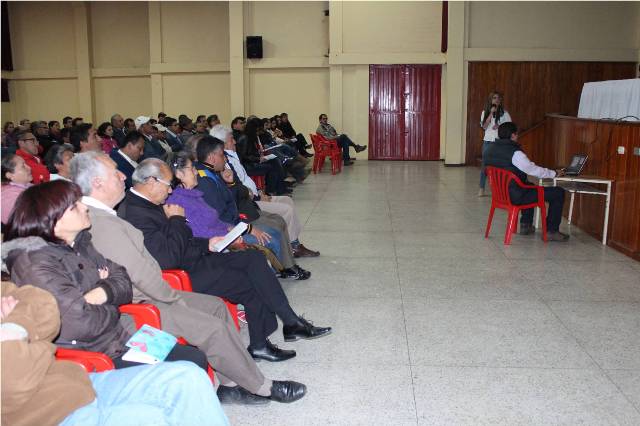 Con una nutrida asistencia de la comunidad, se llevó a cabo la primera reunión de socialización del proyecto de intervención vial y urbanística de la Avenida Panamericana entre la carrera 22A y Molinos Nariño. En este encuentro abierto, estuvieron presentes para atender las inquietudes de la ciudadanía, el gerente de AVANTE SETP, Jorge Cote Ante; el secretario de Planeación, Víctor Raúl Erazo Paz; el Director de INVIPASTO, Mario Enríquez Chena; representantes de la firmas contratista e interventora y la Patricia Báez, como delegada de la Personería Municipal.El ingeniero Jorge Cote Ante, gerente de AVANTE SETP, destacó la respuesta de la comunidad y manifestó que “la socialización es el punto de partida de esta importante intervención que la gente venía esperando desde hace años, con la que se pretende transformar esta zona de la ciudad en la que el estado de la infraestructura vial es pésimo”. El funcionario también resaltó la conformación del comité de veeduría ciudadana con 13 miembros, quienes serán los encargados de velar por el correcto desarrollo de los trabajos.La empresa contratista CASS Constructores hizo una exposición del proyecto que tiene un plazo de ejecución de 6 meses y junto con la firma interventora Estudios e Ingeniería Ltda., se comprometieron con la comunidad a ejecutar los trabajos dentro de los cronogramas previstos.Uno de los aspectos que despertó mayor interés entre los asistentes, fue el Plan de Manejo de Tráfico. Al respecto el arquitecto de la constructora, David Pasuy, explicó que se llevarán a cabo dos fases básicamente, mientras se adelantan trabajos en uno de los carriles, el otro se habilitará en doble sentido. “No se permitirá la entrada de tráfico pesado a los barrios”, precisó el profesional quien dio un parte de tranquilidad a los comerciantes de la zona asegurando el acceso a sus locales durante el tiempo que duren las obras.Contacto: Gerente AVANTE SETP Jorge Hernando Cote Ante. Celular: 3148325653ACTO DE GRADUACIÓN DEL CONSEJO CIUDADANO DE MUJERESEste martes 27 de agosto, en las instalaciones de la Cámara de Comercio desde las 5:00 de la tarde, la Oficina de Género de la Alcaldía de Pasto, realizará el acto de graduación de las representantes del Consejo Ciudadano de Mujeres, del diplomado ‘Escuela de equidad de género’.La jefe de la dependencia, Silvia Stella Meneses Camino, destacó que el diplomado entregó herramientas conceptuales para que las mujeres que hacen parte de este consejo, promuevan procesos de inclusión, equidad y respeto por su derechos desde cada uno de sus roles sociales.Contacto: Jefe Oficina de Género, Silvia Stella Meneses Camino. Celular: 3216468444APLAZAN TORNEO NACIONAL DE BALONCESTO SUB 17 FEMENINO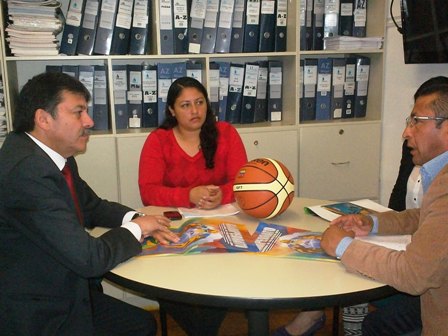 La Liga de Baloncesto de Nariño informa que debido al paro agrario que se presenta en Colombia, la Federación Colombiana de Baloncesto, Fecolcesto, postergó el Torneo de Baloncesto Sub 17 Femenino que estaba programado a realizarse del 30 de agosto al 7 de septiembre. La nueva fecha del certamen será del 20 al 28 de septiembre del presente año.Para este compromiso nacional, la Administración Municipal en dirección del Alcalde Harold Guerrero López y la directora de Pasto Deporte, Claudia Marcela Cano, expresaron su total apoyo para el buen desarrollo del certamen.“Apoyaremos a la Liga a través de Pasto Deporte y la Secretaría de Gobierno; estamos comprometidos para atender a los visitantes como se merecen. Para acabar tantos problemas sociales es importante apoyar a los jóvenes. Para Pasto el campeonato debe ser un compromiso y espero que la ciudadanía responda de gran manera acompañando a las selecciones participantes”, expreso el alcalde, Harold Guerrero López.Contacto: Directora Pasto Deporte, Claudia Cano. Celular: 3117004429Pasto Transformación ProductivaMaría Paula Chavarriaga RoseroJefe Oficina de Comunicación SocialAlcaldía de Pasto